ΘΕΜΑ : «Πρόσκληση για οικονομική προσφορά για εργασίες και υλικά που απαιτούνται για την οργάνωση των Πανελλήνιων Σχολικών Αγώνων ΓΕΛ ΕΠΑΛ σχ. έτους 2021-2022 Κλασσικού Αθλητισμού Γ’ Φάση στο Βόλο»Σας προσκαλούμε, σύμφωνα τις διατάξεις του νόμου 4412/2016 (ΦΕΚ 147 Α’), όπως τροποποιήθηκε με ισχύει με το νόμο 4782/2021 (ΦΕΚ 36 Α΄), να καταθέσετε κλειστή γραπτή  προσφορά σύμφωνα με τους παρακάτω πίνακες.Η κλειστή γραπτή προσφορά θα κατατεθεί μέχρι την Τρίτη  12 Απριλίου 2022, και ώρα 14.00 μ.μ. στα γραφεία της Διεύθυνσης Δευτεροβάθμιας Εκπαίδευσης Μαγνησίας, είτε αυτοπροσώπως, είτε με ηλεκτρονικό ταχυδρομείο στο: mail@dide.mag.sch.gr.   Η οικεία  Δ/νση  Δ/μιας  Εκπαίδευσης, μετά την παραλαβή των προσφορών, θα προβεί άμεσα στις απαραίτητες ενέργειες, ούτως ώστε η ΠΔΕ Θεσσαλίας να εκδώσει αντίστοιχη απόφαση ανάθεσης.  Η εξόφληση της δαπάνης θα γίνει σύμφωνα με το ν.4270/2014 (ΦΕΚ 143/Α’) περί Δημοσίου Λογιστικού, όπως τροποποιήθηκε και ισχύει, από τη Δημοσιονομική Υπηρεσία Εποπτείας και Ελέγχου Λάρισας σε τραπεζικό λογαριασμό που θα μας υποδείξετε (αρ. ΙΒΑΝ-Φωτοτυπία πρώτης σελίδας βιβλιαρίου τραπέζης) και η σχετική δαπάνη έχει προβλεφθεί στο Φ/ΕΦ 1019-206-9900700, Α.Λ.Ε. 2420908001 της Περιφερειακής  Διεύθυνσης Πρωτοβάθμιας και  Δευτεροβάθμιας Εκπαίδευσης Θεσσαλίας.H απευθείας ανάθεση της προμήθειας θα γίνει με κριτήρια που ορίζουν οι διατάξεις  του ν. 4412/2016 (ΦΕΚ 147 Α΄) όπως τροποποιήθηκε με ισχύει με το νόμο 4782/2021 (ΦΕΚ 36 Α΄), ήτοι:α) τη δυνατότητα καλής και έγκαιρης εκτέλεσης  για τη διάθεσή τους καθώς και το χρόνο παράδοσης τους,β) την πιο οικονομική προσφορά από άποψη τιμής,γ) τη συμμόρφωση ως προς τους παρακάτω ειδικούς όρους και προϋποθέσεις  ΕΙΔΙΚΟΙ ΟΡΟΙ ΚΑΙ ΠΡΟΫΠΟΘΕΣΕΙΣΗ αναθέτουσα αρχή διατηρεί το δικαίωμα να ζητήσει από τους συμμετέχοντες στοιχεία απαραίτητα για την τεκμηρίωση των προσφερόμενων τιμών, ο δε ανάδοχος υποχρεούται να τα παράσχει. Οι τιμές των προσφορών δεν υπόκεινται σε μεταβολή κατά τη διάρκεια ισχύος της προσφοράς. Προσφορές που θέτουν όρο αναπροσαρμογής τιμών απορρίπτονται ως απαράδεκτες. Η αναθέτουσα αρχή διατηρεί το δικαίωμα για ματαίωση της διαδικασίας και την επανάληψή της με τροποποίηση ή μη των ειδικών όρων. Οι συμμετέχοντες δεν έχουν καμία οικονομική απαίτηση σε τέτοια περίπτωση. Οι ενδιαφερόμενοι οικονομικοί φορείς συμπληρώνουν και καταθέτουν σε κλειστό φάκελο υποχρεωτικά το έντυπο Οικονομικής Προσφοράς έχοντας συμπληρώσει όλα τα σχετικά πεδία.Οι ενδιαφερόμενοι οικονομικοί φορείς θα καταθέσουν προσφορά για κάθε τμήμα ξεχωριστά. ΕΝΤΥΠΟ ΟΙΚΟΝΟΜΙΚΗΣ ΠΡΟΣΦΟΡΑΣΈλαβα πλήρη γνώση των ειδικών όρων και προϋποθέσεων της παρούσας πρόσκλησης και τους αποδέχομαι ανεπιφύλακτα.Τόπος / ΗμερομηνίαΣφραγίδα και ΥπογραφήΟικονομικού ΦορέαΕΝΤΥΠΟ ΟΙΚΟΝΟΜΙΚΗΣ ΠΡΟΣΦΟΡΑΣΈλαβα πλήρη γνώση των ειδικών όρων και προϋποθέσεων της παρούσας πρόσκλησης και τους αποδέχομαι ανεπιφύλακτα.Τόπος / ΗμερομηνίαΣφραγίδα και ΥπογραφήΟικονομικού ΦορέαΚοινοποίηση: Δ.Δ.Ε. Μαγνησίας ΕΛΛΗΝΙΚΗ ΔΗΜΟΚΡΑΤΙΑΥΠΟΥΡΓΕΙΟ ΠΑΙΔΕΙΑΣ, ΕΡΕΥΝΑΣ ΚΑΙ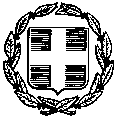 ΘΡΗΣΚΕΥΜΑΤΩΝ--ΕΛΛΗΝΙΚΗ ΔΗΜΟΚΡΑΤΙΑΥΠΟΥΡΓΕΙΟ ΠΑΙΔΕΙΑΣ, ΕΡΕΥΝΑΣ ΚΑΙΘΡΗΣΚΕΥΜΑΤΩΝ--                      Λάρισα,  11/04/2022                        Αρ.Πρωτ.: 4206                      Λάρισα,  11/04/2022                        Αρ.Πρωτ.: 4206	ΠΕΡΙΦΕΡΕΙΑΚΗ ΔΙΕΥΘΥΝΣΗΠΡΩΤΟΒΑΘΜΙΑΣ ΚΑΙ ΔΕΥΤΕΡΟΒΑΘΜΙΑΣΕΚΠΑΙΔΕΥΣΗΣ ΘΕΣΣΑΛΙΑΣΑΥΤΟΤΕΛΗΣ ΔΙΕΥΘΥΝΣΗ ΔΙΟΙΚΗΤΙΚΗΣ,  ΟΙΚΟΝΟΜΙΚΗΣ  & ΠΑΙΔΑΓΩΓΙΚΗΣ ΥΠΟΣΤΗΡΙΞΗΣΤΜΗΜΑ Β΄ ΟΙΚΟΝΟΜΙΚΩΝ ΥΠΟΘΕΣΕΩΝ----	ΠΕΡΙΦΕΡΕΙΑΚΗ ΔΙΕΥΘΥΝΣΗΠΡΩΤΟΒΑΘΜΙΑΣ ΚΑΙ ΔΕΥΤΕΡΟΒΑΘΜΙΑΣΕΚΠΑΙΔΕΥΣΗΣ ΘΕΣΣΑΛΙΑΣΑΥΤΟΤΕΛΗΣ ΔΙΕΥΘΥΝΣΗ ΔΙΟΙΚΗΤΙΚΗΣ,  ΟΙΚΟΝΟΜΙΚΗΣ  & ΠΑΙΔΑΓΩΓΙΚΗΣ ΥΠΟΣΤΗΡΙΞΗΣΤΜΗΜΑ Β΄ ΟΙΚΟΝΟΜΙΚΩΝ ΥΠΟΘΕΣΕΩΝ----Ταχ. Δ/νση:Δήμητρας 25 & ΓαριβάλδηΠΡΟΣΚΛΗΣΗ ΓΙΑ ΟΙΚΟΝΟΜΙΚΗΠΡΟΣΦΟΡΑΤ.Κ. - Πόλη:412 21  ΛάρισαΠΡΟΣΚΛΗΣΗ ΓΙΑ ΟΙΚΟΝΟΜΙΚΗΠΡΟΣΦΟΡΑΙστοσελίδα:          http://pde.thess.sch.grΠληροφορίες:    Γκουνέλα Σ. – Κουτσουκέρας Ε.Τηλέφωνο:         2410-539210 (εσωτ.: 151 – 125)e-mail:                 mail@thess.pde.sch.grΙστοσελίδα:          http://pde.thess.sch.grΠληροφορίες:    Γκουνέλα Σ. – Κουτσουκέρας Ε.Τηλέφωνο:         2410-539210 (εσωτ.: 151 – 125)e-mail:                 mail@thess.pde.sch.grΠΡΟΣΚΛΗΣΗ ΓΙΑ ΟΙΚΟΝΟΜΙΚΗΠΡΟΣΦΟΡΑΙστοσελίδα:          http://pde.thess.sch.grΠληροφορίες:    Γκουνέλα Σ. – Κουτσουκέρας Ε.Τηλέφωνο:         2410-539210 (εσωτ.: 151 – 125)e-mail:                 mail@thess.pde.sch.grΙστοσελίδα:          http://pde.thess.sch.grΠληροφορίες:    Γκουνέλα Σ. – Κουτσουκέρας Ε.Τηλέφωνο:         2410-539210 (εσωτ.: 151 – 125)e-mail:                 mail@thess.pde.sch.grΙστοσελίδα:          http://pde.thess.sch.grΠληροφορίες:    Γκουνέλα Σ. – Κουτσουκέρας Ε.Τηλέφωνο:         2410-539210 (εσωτ.: 151 – 125)e-mail:                 mail@thess.pde.sch.grΙστοσελίδα:          http://pde.thess.sch.grΠληροφορίες:    Γκουνέλα Σ. – Κουτσουκέρας Ε.Τηλέφωνο:         2410-539210 (εσωτ.: 151 – 125)e-mail:                 mail@thess.pde.sch.grΤΜΗΜΑ Α’  ΥΛΙΚΑ ΜΕΤΑΛΛΙΑ - ΚΥΠΕΛΛΑ - ΔΙΠΛΩΜΑΤΑ ΓΙΑ ΤΗ ΔΙΕΥΘΥΝΣΗ ΔΔΕ ΜΑΓΝΗΣΙΑΣΣύμφωνα με την αρ. πρ 41616/Δ5/11-4-22 έγκριση ΚΟΕΣΑΔ του ΥΠΑΙΘ.ΤΜΗΜΑ Α’  ΥΛΙΚΑ ΜΕΤΑΛΛΙΑ - ΚΥΠΕΛΛΑ - ΔΙΠΛΩΜΑΤΑ ΓΙΑ ΤΗ ΔΙΕΥΘΥΝΣΗ ΔΔΕ ΜΑΓΝΗΣΙΑΣΣύμφωνα με την αρ. πρ 41616/Δ5/11-4-22 έγκριση ΚΟΕΣΑΔ του ΥΠΑΙΘ.ΤΜΗΜΑ Α’  ΥΛΙΚΑ ΜΕΤΑΛΛΙΑ - ΚΥΠΕΛΛΑ - ΔΙΠΛΩΜΑΤΑ ΓΙΑ ΤΗ ΔΙΕΥΘΥΝΣΗ ΔΔΕ ΜΑΓΝΗΣΙΑΣΣύμφωνα με την αρ. πρ 41616/Δ5/11-4-22 έγκριση ΚΟΕΣΑΔ του ΥΠΑΙΘ.ΤΜΗΜΑ Α’  ΥΛΙΚΑ ΜΕΤΑΛΛΙΑ - ΚΥΠΕΛΛΑ - ΔΙΠΛΩΜΑΤΑ ΓΙΑ ΤΗ ΔΙΕΥΘΥΝΣΗ ΔΔΕ ΜΑΓΝΗΣΙΑΣΣύμφωνα με την αρ. πρ 41616/Δ5/11-4-22 έγκριση ΚΟΕΣΑΔ του ΥΠΑΙΘ.ΕΙΔΟΣΠΟΣΟΤΗΤΑΤΙΜΗ ΤΜΧ ΣΥΝΟΛΟΜΕΤΑΛΛΙΑ45 ΧΡΥΣΑΜΕΤΑΛΛΙΑ45 ΑΡΓΥΡΑΜΕΤΑΛΛΙΑ45 ΧΑΛΚΙΝΑΔΙΠΛΩΜΑΤΑ140 ΝΙΚΗΣΔΙΠΛΩΜΑΤΑ360 ΣΥΜΜΕΤΟΧΗΣΚΥΠΕΛΛΑ40Επώνυμο ΥπευθύνουΌνομα ΥπευθύνουΜορφή ΕταιρίαςΤαχυδρομική Δ/νσηΤηλ/Φαξ/E-mailΑΦΜΔΟΥΠΟΣΟ ΧΩΡΙΣ ΦΠΑΦΠΑΣΥΝΟΛΙΚΟ ΠΟΣΟΤΜΗΜΑ Β’ΕΡΓΑΣΙΕΣ ΜΕΤΑΦΟΡΑΣ ΑΘΛΗΤΙΚΟΥ ΥΛΙΚΟΥ ΓΙΑ ΤΗΝ ΠΡΟΕΤΟΙΜΑΣΙΑ ΚΑΙ ΤΟ  ΣΤΗΣΙΜΟ ΞΕΣΤΗΣΙΜΟ ΑΘΛΗΤΙΚΟΥ ΧΩΡΟΥ  ΓΙΑ ΤΗ ΔΙΕΥΘΥΝΣΗ ΔΕ ΜΑΓΝΗΣΙΑΣ Σύμφωνα με την αρ. πρ 41616/Δ5/11-4-22 έγκριση ΚΟΕΣΑΔ του ΥΠΑΙΘ.ΑΠΑΙΤΟΥΜΕΝΕΣ ΕΡΓΑΣΙΕΣΑΠΑΙΤΗΣΗΑΠΑΝΤΗΣΗ1Συσκευασία και μεταφορά αθλητικού υλικού από την αποθήκη στον αγωνιστικό χώρο του Πανθεσαλικού ΣταδίουΝΑΙ2Προετοιμασία του αθλητικού χώρου και τακτοποίηση του αθλητικού υλικού.ΝΑΙ3Μάζεμα, συσκευασία και μεταφορά του αθλητικού υλικού από τον αθλητικό χώρο του Πανθεσαλικού Σταδίου στην αποθήκη.ΝΑΙΕπώνυμο ΥπευθύνουΌνομα ΥπευθύνουΜορφή ΕταιρίαςΤαχυδρομική Δ/νσηΤηλ/Φαξ/E-mailΑΦΜΔΟΥΠΟΣΟ ΧΩΡΙΣ ΦΠΑΦΠΑΣΥΝΟΛΙΚΟ ΠΟΣΟ